STUDY ON RETROSPECTIVE AND ANIMAL HEALTH CONSTRAINT IN THE SELECTED WOREDAS OF   BEENISHANGUL REGIONAL STATEAsmamaw Aki*, Birhanu Eticha, Degene Tsehayeneh, Gezachew Wubaye, Mokenen GolessaAssosa, Regional Veterinary Diagnostic, Surveillance, Monitoring and Study Laboratory, P.O. Box 326, Assosa, Ethiopia; asmamawaki@gmail.com, phone: 0902330029ABSTRACT: Questionnaire survey on retrospective mortality and morbidity baseline data investigation in the 23 kebeles of Abrahamo, Bambasi, Homosha, Sadal, Pawe and Dibate districts, with the objectives to identify the main constraints related with livestock production and cause morbidity, mortality and associated risk factors. In this survey, the demographic features of respondents were assessed. 7.27%, 7.8%, 11.95%, 4.21% and 16.19% of crude mortality rate were recorded in cattle, sheep,  goat, equine and poultry respectively in six woredas of study sites. The highest and lowest (16.2%) and (4.21%) crude mortality rate were recorded in poultry and equine respectively. Without poultry, overall crude mortality was 8.56%. 21.2%, 19.32%, and 35.46% of calf, lamb and kid of young mortality rate were registered in the 23 kebelles. So, overall 27.1% of young crude mortality was recorded. Study livestock owners indicated, 12.26% of Trypanosomosis, 10.72% of CBPP, 11.99% of Shoat pneumonia, 22.49% of NCD, 12.67% of avian salmonella, 10.7% of CCPP, were recorded as morbidity rate, while the lowest 5.93% of Bovine pastuerellosis, 6.70% of Shoat pox, 3.39% of equine pneumonia, 3.07% ovine pasteurelloss, of  morbidity rate were recorded. 89.52%, 80.47%, 77.14%, 73.80%, 67.62% , 61.42% and 46.2% of respondents were noted as (Trypanosomosis, Pasteuerellosis, endo parasite, NCD, PPR, ectoparasite and CBPP) highest priority animal diseases while,14.76%, 11.90%, 9.52%, 8.57%, 5.23%, 4.76%, 3.80% of respondents indicated, Black leg, FMD, LSD, Rabies, Anthrax, Brucellosis, CCPP as lowest priority diseases respectively. In study areas, un appropriate treatment, irregular vaccination schedule, less monitoring, evaluation system, and disease surveillance were the main gap identified. Therefore, strategic prevention and control policy would be implemented properly in study area so as to control problems encountered.[Asmamaw Aki, Birhanu Eticha, Degene Tsehayeneh, Gezachew Wubaye, Mokenen Golessa. STUDY ON RETROSPECTIVE AND ANIMAL HEALTH CONSTRAINT IN THE SELECTED WOREDAS OF   BEENISHANGUL REGIONAL STATE. Researcher 2024;16(4):1-19]. ISSN 1553-9865 (print); ISSN 2163-8950 (online). http://www.sciencepub.net/researcher. 01.doi:10.7537/marsrsj160424.01.Keywords:  Constraints, morbidity, mortality, respondents, retrospective, risk factors INTRODUCTIONEthiopia’s agriculture sector accounts for 40- 41.4 % of the country’s gross domestic product (GDP) and employs 75% of the country’s workforce. The livestock sector in Ethiopia contributes 12% and  33% of the total and agricultural Gross Domestic Product (GDP) respectively, and provides livelihood for 65% of the population. The sector also accounts for 12-15% of total export earnings, the second in order of importance (MOA and USAID, 2021; BAHS, 2012; World Bank, 2006). Livestock is a key component in agriculture sector-in fact, Ethiopia has the largest livestock population in Africa, with 70 million cattle, 42 million sheep, 52million goats, 2.15 million horses, 10.80 million donkeys, 0.38 million mules,  8.1 million camels, and 56 million chickens(CSA, 2021). The livestock sector has been contributing considerable portion to the economy of the country, and still promising to rally round the economic development. It is eminent that livestock products and by-products in the form of meat, milk, honey, eggs, cheese, and butter supply - provide the needed animal protein that contribute to the improvement of the nutritional status of the people (CSA, 2018/19).Livestock plays an important role in providing export commodities such as live animals, hides and skins to earn foreign exchanges to the country.  On the other hand, draught animals provide power for cultivation of the smallholdings and for crop threshing virtually all over the country and are also essential modes of transport to take holders and their families long distances to convey their agricultural products to the market places and bring back their domestic necessities (CSA, 2016/17). The contribution of the livestock sector to the livelihoods of producers in particular and to the national economy in general can be explained in terms of food production, supply of inputs and services for crop production, raw material for agro-industry, cash income and export earning, savings and investment, and its role as a generator of employment, most people in rural areas of these countries depend on agriculture sector for their livelihood, which plays a great role in the socio-economic development (Behnke and Metaferia, 2011; MOA, 2021).Despite the large number of livestock, production and productivity in general is low in the country, mainly due to the low genetic quality of local breeds, poor nutrition, and animal health problems. Similar to low-income African countries, per capital consumption of food from a livestock origin is low, as result of uncontrolled animal diseases, poor husbandry system, and poor infrastructure (Negassa et al., 2011; CSA, 2018/19).Benishangul- Gumuz Regional State is one of the regions, which is found in the Northwestern part of the country, having favorable agro-climatic condition in its all parts and suitable for animal rearing). The animal population of the region were estimated to be 777,915 cattle, 100,013 sheep, 431,216 goats, 82,080 equines and 1,249,578 poultry (CSA, 2016/17). Poultry is the highest in population size and is kept almost by all people in the region for egg production and as a source of income. Cattle and goats are the second and third widely available species.  Cattle, Sheep, Goat, Equine and Poultry were study population included the survey.  As Central Statistical Authority (CSA) of (2016) on the livestock deaths in the region indicated that, the mortality rate ranges between 12.7% - 48.06%. As reported by (Asmamaw, et al, 2017), the overall mortality rate in cattle, sheep, goat and equine was 21.46%, 22.1%, 22.52% and 6.75% respectively.Consistently, Asmamaw, et al, 2017 reported retrosepective study in seven woredas of 36 kebeles in  Benishangul Gumuz regional state and 223 respondents were participated. CBPP, FMD, PPR, CCPP, Sheep and Goat pox, Bovine Pasteurellosis, LSD; Black leg; NCD and Anthrax were reported as major animal disease and Trypanosomosis, Internal parasites, ectoparasites and Babesia were assessed as endemic disease. 42.26% of cattle, sheep and goats were vaccinated.  Besides this, crude animal mortality rate  were (21.46 % ) cattle ;  (22.1 % ) sheep;  (22.52 %)  goat;  (6.75 % )  equines  and  (75.1 %)  poultry  and  so  mortality rate excluding poultry were 18.20 % (Asmamaw, et al, 2017). Similarly, LSD=2.32%, CBPP=2.91%, Anthrax=0.87%, PPR=21.97%, Sheep and goat pox=7.20%, CCPP=10.92%, NCD=52.32%, Rabies=1.46% proportional mortality rate and Trypanosomosis= 28.72%, internal parasites=26.39% and ectoparasites =13.46% proportional morbidity rate were reported (Asmamaw, et al, 2017).The main constraints of livestock production include animal health problems, inadequate nutrition, unimproved management, poor genetic makeup and lack of animal welfare. Health problems which are of diverse in origin have been repeatedly incriminated as the main impediments for production and productivity of the sector as well as agricultural development. Diseases may be caused by environmental, nutritional, congenital, hereditary and immunological factors and also be resulted from pathogenic organisms including viruses, bacteria, fungi, parasites (Asmamaw A et al., 2017).In this case the common animal production constraints such as improper handling/back ward husbandry system/, infectious and non- infectious diseases occurrence in outbreak and endemic forms that hiders overall effort made to develop livestock sector and improve the livelihood of farmers in the region. Therefore, the present survey will be conducted to assess the problems related with livestock production and/or health including morbidity, mortality and management aspects in domestic animals and the existing problems in the livestock that hider livestock production and productivity in the region in general and in the district in particular. ObjectivesTo identify the animal health  constraints related with livestock production in selected  woreda of  the region from respondents,To assess the major cause of morbidity, mortality and associated risk factors MATERIALS AND METHODS2.1 Study areaThe present survey was conducted in May to September 2023 in selected woredas of the region.  It was conducted in six woreda of twenty three (23) kebeles.  Assosa town is the capital city of BGRS, and is situated at a distance of 633 kilometer from Addis Ababa. Geographically, the region is located in the north west of the country between latitude of 90 and 110 N and longitude of 340 and 350E and its altitude is from 700-1560 meter above sea level.  Annual rain fall is between 900-1500 mm with uni modal type of  rainfall  that  extends from April  to October with peak rainy periods from June to August,  and  annual temperature ranges between 25- 350c (NMSA, 2014;  CSA, 2015).  The region has three administrative zones namely Asossa, Metekel and Kameshi and consisting 22 districts of one is special woreda. The region as whole has about 485 peasant associations with an estimated human population of 784,345; from this 86.49% was found in rural and 13.51% found in urban and with an average public settlement within Sq. km were 14 inhabitants (CSA, 2007 & 2015). The region is one of the most scarcely populated. These populations are mainly dependent on agriculture and related activities for their livelihood (CSA, 2015). The livelihood of the society in the region mainly depends on mixed livestock and crop production. The region has an estimated animal population of 411,998 cattle, 84,418 sheep, 321,603 goats, 49,476 equines, 774,112 poultry and 199,817 honeybees family, being found in the region (CSA, 2016; BGAB; AFRA, 2016). Figure 1: Map of Benishangul Gumuz Regional state 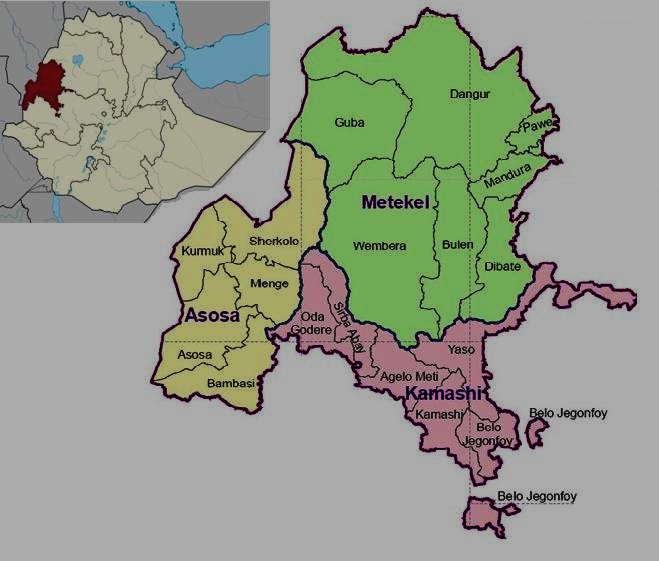 2.2  Study PopulationThe study population includes major livestock species reared in the district namely: cattle, sheep, goats, equine, and poultry. All age groups and both sexes were included in the study. Similarly,  Animal health workers and  Livestock owners were involved as key respondents in this retrospective survey.Study DesignRetrospective and semi-structured questionnaire survey was used.2.4 Sampling method and Sample size The sampling method of the region for the retrospective study was based on the animal population, disease reporting, risk levels and agro ecology to some extent. Consistently, 25% of the region’s woreda and 15% of the selected woredas’ kebele was selected. So, Bambasi, Abrahamo, Homosha, Pawe, Dibate and Sedal districts were selected. Total sample size for sample collection, and enumeration of respondents, which were animal owners and animal health workers were assigned according to Thrust field (2007).  A 5 % absolute precision (5% sampling error) at 95% confidence interval was used.  So that, previous or earlier crude mortality rate of 18.20% was reported by (Asmamaw, et al, 2017) in seven district and 36 kebeles of the BGRS.  And hence, the earlier prevalence was taken as 18.20%.Accordingly, 23 kebeles were selected in the region.  Sampling kebeles were selected purposively as convenient. For this survey, an estimated 233 respondents (210 livestock owners and 23 animal health workers) were interviewed in the respective villages to generate baseline information with related to animal health problems, and animal diseases in veterinary health posts as well as household levels.  So respondents of the kebeles were randomly selected in the community.  District animal health experts and kebelles animal health assistance was participated during questionnaire survey. Therefore, the total sample size for the study were calculated using the following formula for each sampling units.n =   (1.96)2x P(1-P)                     d2Where: n=the total sample size, p=previous prevalence (18.20%), d=desired absolute precision / marginal error between the sample and population / (5%), (0.05) at 95% CI, Zα/2 = the standard normal deviation corresponding 95% of confidence level = 1.96  n = (1.96) x (1.96) x (0.182) x (1-0.182)/ (0.05) x (0.05) = 229;   accordingly, 206 animal owners and 23 animal health workers were assessed in this study in the six district of 23 kebeles. However; it was increased to210 and 23, totally, 233.2.5  Study Methods2.5.1 Interview with kebele community livestock ownersThe questionnaire survey was used to assess the livestock owners on livestock constraints and diseases investigation in 23 selected kebeles of six woredas. A detailed and organized questionnaire format (Annex I) was designed and an attempt was made to generate base line information related to the most important livestock existing constraints, most important problems that hinders animals production, list of priority animal diseases occur in areas, the frequency of treatment for individual animal in a year, cost of treatment per animal once treated, rating of livestock based on the importance, number of animals diseased and died in the kebeles and Animal production constraints were assessed in the villages. About 210 livestock owned respondents were involved in the interview in the studied kebeles. The questionnaire was framed in such a way that farmers could give information that are recent and easy to recall, and it was filled directly by interviewing randomly selected livestock owner from different villages of the 23 peasant associations.2.5.2 Interview with kebele Animal Health workersTwenty three (23) animal health workers were involved in the studied kebeles. In the kebeles, Veterinary health posts, retrospective baseline information was inspected in the case books from 2022 and 2023 which includes the list of common priority animal diseases, recommended drugs for suspected diseases, number of animals diseased and died in the years, animal vaccine type and the number of animals vaccinate in the last 2022 and 2023 was assessed in the veterinary health posts during the questionnaire survey. Besides this, animal population of the village, the main animal health constraints, participation of the community in controlling animal health problems in this village (e.g. management, vaccination activities), and problems regards to materials needed to give veterinary services, was assessed in the veterinary health post of case book document.DATA MANAGEMENT AND ANALYSISAll questionnaire data collected from twenty five (23) kebeles and 210 animal owners and 23 animal health workers were recorded and handled carefully and enter to Microsoft excel sheet (MS) and analyzed. Processed, coded data were transferred to Intercool STATA version 12.0 for analysis. Descriptive statistics were used for estimation of community livestock owners and kebele animal health workers of response rate from interviewed questionnaire survey animal health workers, and retrospective questionnaire information in the selected kebeles. Pearson’s chi-square (χ2) was used to evaluate the association of different variables with the prevalence of brucellosis infection. In all of the statistical analysis, a confidence level of 95% is used and P-value of less than 0.05 (at 5% level of significance) was considered as statistically significant.Animal crude mortality rate=number of died within the period x100%                                                                                      Population at risk Animal moribidty rate = number of sick  within the period  x100%                                                                                      Population at risk  EXPECTED OUTCOMESAppropriate and relevant information on the constraints related with livestock production and health problems including mortality, morbidity and management aspects in the selected twenty three kebelles of the six districts in the region. BENEFICIARIES  Animal owners will be the primary servers from the feedback given and enhance production and productivity; It serve as data center for the region and good  to design strategic  disease  prevention and control;It will be important for stallholders for  study and survey RESULT6.1 QUESTIONNAIRE SURVEY WITH LIVESTOCK OWNERTable 1: Demographic features of respondentsAs Table 1 indicated, from 210 respondent livestock owners in six woredas (23 kebeles), 89.04 % were male respondent whereas 10.95% were females. Of 210 respondent participants’, 33.80%, 23.33%, 25.23% and 17.62% of the education level categories were illiterate, 1-4, 5-8 and 8-12 grade respectively during the assessment of the study. Of these 210 study respondents’ age categories, majority (50.47%) of participants were 30-50 years old while the lowest (15.71%) were less than 35 years old. Table 2: When did you start rearing animals? As Table 2 indicated, 46.2% of participants were rearing his animal for greater than 20 years while the 13.80% of respondents were rearing 6-10 years old in the areas, which was non-significant (P<0.05).Table 3:  Rank /score/ of animal kept in selected woreda by their importanceAs Table 3 indicated, in six woredas, 188 (89.5%) respondents selected cattle as primary importance of domestic animals, 177(84.3%) respondents selected poultry as secondary importance, 175(83.3%) respondent selected goat as 3rd importance, and 116(55.2%) participants’ selected donkey as 4th importance,  according to community livestock owners preference. Whereas  sheep was selected as 74(35.2%) 5th importance in domestic house, in 23 kebeles as survey indicated.Table 4: What are the most important constraints and difficulties that prevent achieving the best results from stock farming?As Table 4 indicated; with regard to constraints for stock farming, the highest (69.52%) and 66.2% of the respondents were indicated as  constraints of remedy,  drug in-availability and disease alerts , outbreak  in the areas respectively , while the rest 60.5%, 52.85%, 45.7%, 33.3% and 18.6 %  of participants indicated that, lack of  feed and shortage of water, cost of drugs, lack of treatments, un-response to treated animals, and management problems  respectively.Table 5:   Grazing managements of animalsAs indicated in Table 5, study participants indicated that, 48.09% of livestock owners’ grazing managements of animals were communal  grazing, while the remaining 32.86%, 6.66%, 3.80, 3.33, 2.38, and  1.43 % of respondents  indicated ,  free,  zero,  continuous,  and (communal and free grazing), (communal and zero grazing), rotational grazing respectively.Table 6: Animal died in 2022/2023 in the six woreda study conductedAs Table 6 indicated, 14.8%, 22.9%, 4.6%, 3.3%  and 54.4% of relative mortality rate were recorded in Cattle, Goat, Sheep, equine and poultry respectively in six woredas (23 kebeles) of study sites.Table 7:  Young died in 2014/15 e.c in the six woreda study conductedAs Table 7 indicated, 21.2%, 19.32%, and 35.46%  of relative young mortality rate were recorded in Calf,  sheep lamb,  and goat kid  respectively in six  woredas (23 kebeles) of study sites.Table 8: Animal crude mortality rate in 23 villages in (2022/2023) by livestock ownersAs the Table 8 above indicated, the crude mortality rate  in animal type were, 7.3% of cattle, 7.8 % of sheep, 11.95% of goat, 4.21% of equines and 16.99 % of poultry in 23 villages of the study area. Without poultry, death rate=1368/15,966 x100%=8.56%.Table 9:  Animal diseased (sick)  in the  six woreda in 2022/2023 of livestock ownersAs Table 9 indicated, 28.91%, 26.76%, 5.74%, 3.4%, and 35.2% of relative morbidity rate of Cattle, Goat, sheep, Donkey and poultry respectively were recorded in the 23 kebeles of study sites.Table 10:  Specific Diagnosis of diseases and syndromes responsible for animal morbidity   in six woredas (2022/2023) respond by livestock ownersTable 11:  No. of animals born in 2022/2023 of livestock owners31.67%, 23.52% and 44.79% of cattle, sheep, and goat were born in 2014/15 e.c (2022/23 ) in the study sites as Table 11 indicated.Table 12. Common animals diseases in your locality in their order of importanceAs Table 12 showed that, 89.5, 46.2, 67.6, 14.8, 5.2, 80.4, 77.1, 61.4, 73.8, 8.6, 9.5, 11.9, 5.23, 2.38, 3.8 and 4.76 respondents of 23 kebeles of community livestock owners indicated ; Trypanosomosis, CBPP, PPR,  Black leg,  Anthrax, Pasturellosis, endoparasite, ectoparasite, NCD,  rabies, LSD, FMD and Shoat pox, Toxic plant, CCPP and Brucellosis respectively  were scored as common animal disease in the woredas.Table 13 :  Level of the disease symptoms in the woredas by respondentsAs Table 13 indicated that,  animal disease problems or symptoms  such as, diarrhea,  not eating, Rough hair coat,  losing of body conditions,   itching or wool loss or skin problems,  salivation, lacrimation, coughing, nervous symptoms , bloating, lambing problem, sudden death, and lameness were scored as 1- 13 based on  veterinary importance as respondents in 23 kebeles reported.Table 14.   Frequency of treatment in the selected six woredas in yearAs Table 14 indicated; respondents in the six woredas reported domestic animals such as cattle, shoats, and equine (donkey) were taken averagely, 53, 35.5 and 26 defined frequency of treatment in the year.Table 15.  Cost of treatment in the woredas As Table 15 indicated, 59.83, 29.33, 51.66  and 8.6  birr of average cost of treatment were  given to cattle, shoats ,  donkey  and poultry in selected  six  woredas  respectively.Table16.  Is  the animal drugs used in the area are effective treatment?As Table 16, 76.71% of the respondents indicated that as treatment was effective while the rest 17.80%,  and 12.32% of study participants noted as there was no effective  treatment and as they did not know whether the drug was effective or 0not  in the surveyed areas. Table 17.  What is the effect of diseases? As Table 17 indicated that, 56.2% of the respondents noted that, the effect of diseases in the area were cause death, production loss and draught power work efficiency loss, while 26.2, 9.52, 7.1,0.95% and 0% of the respondents noted as  diseases causes  (death, loss),  production loss,  production and draught power  loss ;death and  loss of draught power  only respectively.         Table 18.  How do you control or treat diseases, when it occurs in your herd?72.4% of the study participants indicated that, diseases in the areas was controlled by travelling to nearby   veterinary clinic while 0% of the respondents noted as they control diseases by using traditional medicine locally available as Table 18.Table 19: Season/month of livestock, most often get the disease in selected woredas     Table 20. How is the disease transmitted?Majority (88.6%) of the study participants indicated, as the disease transmitted by both flies and ticks, while 10.95%, 0.47%, and 0% of respondents  stated as the disease transmitted by flies,  ticks and  treatment materials,  respectively, as table 20 showed.Table 21.  What is  the reason for animal movementsAs Table 21 noted, majority of (34.76%, 30.95%) of the respondents’ animal movement were for trade, agriculture, feed and water purpose, respectively while the rest were  for either of them. Table 22: Is  there  any operation for animal disease in your area?95.71% of the respondents noted that, as there was animal diseases control methods in the areas while 93.2%, 80.95%, 94.28%, 90.47%, and 42.38% of participants said that as there was fly control using insecticides, resting animals from work, treatment of affected animals, vaccination and animal movement controls respectively which were set as operation for animal diseases in your areas as the Table 22 showed.Table 23.  Where do you get drugs for the treatment of patient animals? 82.4% of study respondents indicated as the drugs for treatments of patient animals get from veterinary pharmacy while 0.95% of the respondents stated as they get from shops as Table 23 indicated.Table 24: Is there any illegal drugs sellers and injector in your kebeles or areas?As Table 24 indicated, majority (80%) of the study participants said as there was no any illegal drug seller and injectors in the kebeles whereas 20% of the participants (kebeles animal health workers) noted as there was illegal drug seller and injector in the areas.6.2 INTERVIEW WITH KEBELES ANIMAL HEALTH WORKERSTwenty three animal health workers (respondents) (23) were involved in the studied kebeles. In the kebele Veterinary Health Posts, Retrospective information were assessed from the case book documents from 2022 and 2023, which were related to existing problems/ constraints, animal died and sick data, list of common priority animal diseases, and recommended drugs for suspected diseases were surveyed in the veterinary health posts during the questionnaire survey. Table 25. What are   the main constraints with animal healthy encountered in this areasAs Table 25 indicated; with regard to constraints for animal health and veterinary services, the highest (100%, 95.65%) and 78.26 %  of the respondents were indicated as constraints of disease occurrence, shortage of vet drug,  shortage of treatment materials   in the areas respectively , while the rest 65.2%, 52.2%, 45.7,43.5%, 17.4, and 17.4 %  of participants indicated that, lack of training of farmers, shortage of feed and water, unwillingness to vaccinate their animals, lack of expert assistance, and unavailability of vaccine, cold chain   respectively.Table 26:  Animal diseased (sick)  in the  six woreda in 2022/2023 yearsAs Table 26 indicated, 28.97%, 26.82%, 5.76%, 3.4%, and 35.04% of relative morbidity rate of Cattle, Goat, sheep, Donkey and poultry respectively were recorded in the 23 kebeles of study sites.Table 27: Animal died in 2022/2023 in the six woreda study conductedAs Table 27 indicated, 14.8%, 22.92%, 4.6%, 3.29%  and 54.4% of relative mortality rate were recorded in Cattle, Goat, Sheep, equine and poultry respectively in six woredas (23 kebeles) of study sitesTable 28. What are the animal diseases exists in your area in order of their economic importance? 91.3%, 56.52%, 86.95%, 34.8%, 86.95%, 47.82%, 43.5%, 69.56%, 21.74%,  26.08%, 91.3% of the respondents indicated,Trypanosomosis, CBPP,  PPR, Black leg, Pasteurellosis, endoparasites, ectoparasites, NCD, FMD, Shoat pox, and pneumonia respectively as Table 28.Table29: Do you think that there area available (enough) drugs and vaccines in your clinic to treat and control animal diseases occurs in your area?34.8% of the animal health workers in the kebele indicated that, as available drugs and vaccines in the veterinary clinics treat and control animal diseases while 65.22% of the respondents noted that as they were not effective to treat and control the diseases as Table 29.Table 30: Do you know that the drugs are effective treatment for the diseases occurs in your areas?The highest (91.30%) of kebele animal health workers noted that as the recommended drugs were effective for specific diseases whereas  8.69% of them were noted as the drug were not effective for diseases in the areas as Table 30 shown. Table 31: Is there any illegal drugs sellers and injector in your kebeles or areas?As Table 31 indicated, majority (65.22%) of the study participants said as there was no any illegal drug seller and injectors in the kebeles  whereas 34.8% of the participants(kebeles animal health workers) noted as there was illegal drug seller and injector in the areas.7. DISCUSSIONThe present survey was conducted in Bambasi (6 kebeles), Abrahamo (4 kebeles) and Homosha (3 kebeles), Sedal (3 kebeles), pawe (3 kebeles), and Dibate (4 kebeles) of six districts for retrospective animal mortality and morbidity rate and problems identification in the areas. Overall 210 respondents of livestock owners and 23 kebeles animal health workers were interviewed. Animal crude mortality and proportional morbidity rate, treatment cost per animal in a year, domestic animal level of importance, disease and syndrome prioritization, and animal population in 2022/2023 were assessed during the survey.Of 210 respondents of kebeles residents, 89.04% were male, while 10.95% were female. Regarding the educations categories, (33.80%), (23.30%), (25.23%) and (17.62%) of respondents were illiterate, 1-4, 5-8, and 8-12 grades respectively in the 23 sites. And < 35 years, 35-50 years and >50 years of age categories were 15.71%, 50.47%, and 33.80% of respondents respectively in the 23 villages of study sites. The present findings were consistent with Asmamaw A et al., (2022) in Bambasi district, who reported, (91.04%) male, and (8.95% female. And 26.86% of illiterate, 65.67% of 1-8 grade, and 7.46% of 8-10 grade of education level in the  district, and  < 30 years, 30-50 years and >50 years (5.97%, 40.29%, and 53.73%) of respondents of age categories  respectively, were reported during the study. Comparably, the present result was concord with the previous findings of Umer seidG. et al. (2021) in Doba District of WestHarerghe Zone, Ethiopia; who indicated demographic features the respondents. That is 86.7% of males and 13.3% of females of sex groups. 66.7% of illiterate, 24.4% of literate, 8.9% of primary school of education status. And 37.8% of respondents were less than 15 years, 62.2% of respondents of family size were age ranging greater than 15 years. Similarly, Abdihakim M, et al. (2022) in SomaliShabelle Zone, Somali Regional State, Ethiopia, showed that, Gender, age, educational level and family size were assessed, that was, 75% of  respondent males and 24.5% females of sex groups. 63.5% of respondents illiterate, 26% of primary grade, and 10.5% religious school of educational levels. Furthermore, Gebremedhin A.(2007) who studied that, major animal health problems of market oriented livestock development in Atsbi Womberta woreda, Tigray regional state,  that is 82% respondents of males, and 18% of females.  Respondents of 82 % of illiterate, 10%of Religious, and 6% of elementary school and 2% of junior and above.  39.8% of respondents were less than 15 years old, and 61.2% of respondents of greater than 15 years of demographic features in the areas.Up on investigation of animal health problems, majority of respondents said that disease occurrence (66.2%),  lack of grazing feed and water (60.47%), cost of drug (52.85%), lack of remedy, drug in- availability (69.52%), management problems(18.6%), un-response to treatment (33.3%) and lack of treatment materials (45.71%) are the most  constraint ,  livestock production limiting factors in the areas. Comparably, Umer seid Geletu et al. (2021) in Doba District of West Harerghe Zone, Ethiopia; indicated that, 100% of occurrence of health problems,  and 37.8% of animal loss due to diseases were  animal health constraints that limit the productivity in the area.  Besides this, Birhanu A et al.(2015)  who studied on Investigation of major cattle production constraints in KembataTambaro zone of Southern Ethiopia, showed shortages of feed and free grazing land and diseases as the major constraints affecting production and productivity of cattle and small holders’ livelihood. In addition, Markos T, (1999) in a M2-2 sub-agroecologicalzone with special reference to goat production, who investigated, livestock production constraints as feed shortages, livestock diseases, low genetic potential of indigenous livestock, lack of marketing infrastructure and water shortages.Comparably, this findings were in-consistent with  the earlier findings of Asmamaw A et al.,( 2022) who indicated, (98.50%) of disease occurrence, (95.52%) of shortage of water, (88.06%) of feed and grazing land,( 55.22%) of insufficient drug, (59.70%) of increased cost of drug, (8.95%) of un response to treated animals, (7.46%) of  poor management of animals, 4.48% of unwillingness to vaccinate their animals, and (5.97%) of uncontrolled animal movement were livestock health constraints respond by community livestock owners. As community livestock owners respond, animal crude mortality rate with animal type were 7.27% of cattle, 7.8% of sheep, 11.95% of goat, 4.21% of equine, and 16.19 % of poultry.  Similarly, 14.79%, 22.9%, 4.59%, 3.29% and 54.39% of relative mortality rate were recorded in Cattle, Goat, Sheep, donkey and poultry respectively in six woredas (23 kebeles) of study sites. Besides, 21.2%, 19.32%, and 35.46% of calf, lamb, kid of young mortality rate were encountered/ investigated in the present study of six woredas.  Comparably, the present crude mortality was in line with the previous findings of Asmamaw A et al.(2017) which was reported as crude animal mortality rate were, 21.46 % cattle, 22.1% sheep, 22.52 % goat, 6.75 % equines and  75.1 %  poultry. Besides this,  2.32%  LSD,  2.91% CBPP,  0.87% anthrax,  21.97% PPR,  7.2% Shoat pox, 10.92 % CCPP,  52.32 NCD%  and 1.46% Rabies, were reported as  proportional mortality rate. These varieties might be due to, the major causes of mortality were poor management problems followed by viral and bacterial diseases. Similarly, it was also slightly inconsistent with mortality rate of 12.17% cattle, sheep 38.06%, goat 68.58% and equines 30.28% and crude mortality rate excluding poultry were 48.63% in Assosa zone woredas’ (CSA, 2013).The current study was concord with the previous findings of Gebremedhin A. (2007) who indicated in AtsbiWombertaworeda, Tigray regional state, as 16.98%, 6.6% of anthrax in cattle, sheep, 15.7%, 14.7% of black leg in cattle, sheep, 10.6% of mastitis of cattle, 8.9% ,17.0% of Pasteurellosis in cattle, sheep, 5.3% of LSD in cattle, 7.9% ,53.7% of  shoat pox of sheep ,  goat and 53.7% of NCD of livestock mortality rate respectively, and also, Gebremedhin A. (2007) reported that, during 2005/2006 years, a total of 223 animals died from different causes, but according to farmers, most of sheep died of diseases that is categorized as unknown disease. From the total number of animals died, 12.3% were cattle, 40.8 % were sheep, 20.1% Goat, 18.7% were poultry and 4.1% were equine.However, the present finding is higher when compared with the previous findings of, Tesfaye D et al. (2011) who  indicated, 4.4 % overall mortality rate of cattle due to trypanosomosis and  12.1%  of  overall prevalence of the disease,  during his research activity on economic burden of bovine trypanosomosis in three villages of Metekel zone, Northwest Ethiopia. In addition,  it disagrees with the previous findings of Hossain MM et al. (2014) who reported, 5.6% average overall mortality rate, and higher mortality of cattle in rainy season (37.98%) followed by winter (33.03%) and summer (28.99%) and also pneumonia (39.91%), Tuberculosis (20.58%) and enteritis (15.58%) cause of deaths.  In addition, this result was in line with the earlier reports by Solomon w. et al. (2014) during their studies on major causes of lamb mortality at Ebinatworeda, Amhara National state, north western, Ethiopia,  that,  40% of overall lamb mortality,  most of mortalities were due to diarrhea (51.0%),  pneumonia (38%)and others 10.0%.The present, report were higher, as compared to the previous report of Asmamaw A et al.,( 2022) in Bambasi district , who reported,  animal crude mortality rate of 1.01% of cattle, 0.98% of sheep, 6.20% of goat, 0.87% of equine, and 9.47% of poultry from livestock owners.  Similarly, 1.02% of cattle, 7.17% of sheep, 4.51% of goat, 4.52% of equine, and 4.85% of poultry in the five villages of Bambasi district, from the veterinary health posts of cases book documents.Livestock owners respondents said that, morbidity rate in animal type were.  28.91%, 26.76%, 5.74%, 3.39%, and 35.2% of relative morbidity rate of Cattle, Goat, sheep, equine and poultry respectively in the 23 kebeles of study sites.  In addition, in the present study, 12.26%, 10.72%, 5.93%, 11.99%, 6.70%, 10.70%, 3.07%, 3.39%, 22.49%, and 12.67%  of bovine trypanosomosis, CBPP, Bovine pasteurellosis, shoat pneumonia, shoat pox, CCPP, Ovine pastuerellosis, equine pneumonia, NCD, and avian  salmonella , respectively of  livestock morbidity rate were recorded in 23 kebelles. Comparably, Asmamaw A et al.(2017) reported that,  28.72% Trypanosomosis (cattle, shoats), 26.39% internal parasites (cattle, shoat, equines), 13.46% ectoparasites (cattle, shoat, equines) and 31.43% other disease complications were studied as proportional morbidity rate during the study period. However, the present findings were inconsistent with the findings of Chaudhary JK, et al. (2013) who reported an overall bovine morbidity of 31.22%.  Besides this, it was in accordance with the study conducted by Kelay B et al. (2008) who reported incidence of crude morbidity 61.5%, due to (diarrhea, pneumonia, navel ill, septicemia and congenital disease), during the study of calf morbidity in dairy farms in Debre zeit, its environs, Ethiopia and also the most frequent disease of calf diarrhea with incidence of 42.9%.  This variation were due to substantial economic losses and/ or animal death, due to disease occurrence, shortage of variety drugs, in appropriate vaccination program, and different health constraints in the areas.Comparably, the present findings were in line with the earlier report of Asmamaw A et al.(2022)  in Bambasi who reported that, relative morbidity rate of 12.34%  trypanosomosis, 10.85% CBPP, 12.27% pastuerellosis, 1.04% of  PPR, 1.11% of shoat pox, 4.46% of  CCPP, 1.12% of equine pneumonia,  32.24% NCD, and  24.54 % of avian salmonella in five villages. Similarly,  kebeles animal health workers reported that, 25.37% of trypanosomosis, 31.23% of CBPP, 28.30% of pastuerellosis, 1.79% of PPR, 1.02% of shoat pox, 4.99% of CCPP, 2.53% of equine pneumonia, 1.70% of NCD, and  1.12% of avian salmonella of proportional morbidity rate.As the present survey indicated that, Trypanosomosis, CBPP, PPR,  Black leg, pasteurellosis, endoparasite, ectoparasite, NCD, Rabies, LSD, FMD, and Shoat pox, Toxic plant, CCPP,  Brucellosis and anthrax were common animal diseases prioritized by respondents as, 89.52% , 46.2%,  67.62%, 14.76%, 80.47%, 77.14%, 61.42%, 73.80%, 8.57%, 9.52%, 11.90%,  5.23%, 2.38%, 3.80%,  4.76 % , and 5.23% of response rate  respectively assessed in the 23 villages of the sites.  The current findings were compared with the previous of Asmamaw A et al., (2022) in Bambasi district who noted, Trypanosomosis, CBPP, PPR, anthrax, Black leg, pasteurellosis, endoparasite, ectoparasite, NCD, Rabies, LSD, FMD, and Shoat pox of common animal diseases prioritized by respondents as 98.50%, 97.01%, 10.44%, 38.80%, 55.22%, 49.25%, 32.8, 45, 89.55%, 4.47%, 22.39%, 19.40%, and  4.47 % of response rate  respectively assessed in the five villages of the sites. Similarly, the current finding was concord with the findings of Nigatu D.et al. (2017) who indicated, the response of the animal health workers at the public animal health service centers and the common priority animal diseases of the area as, Trypanosomiasis, Pasteurellosis & CBPP, PPR, Pneumonia, ectoparasites and endoparasites, NCD, Salmonella, FMD, Blackleg, Lumpy skin disease, and Sheep and Goat pox, in the study area of Assosa zone of Benishangul Gumuz Regional State.The present study indicated that,  frequency of treatment per animals per year were averagely, 53, 35.5, 26 of cattle, shoat and equines respectively, were  brought to nearby veterinary health posts in a year as community livestock owners  reported. Besides this, 59.83 for cattle, 29.33 for shoat, 51.66 for equine and 8.6 for poultry, of average treatment cost was reported by livestock owners during the survey period in selected six woredas. Comparably, lower results were reported by Asmamaw A et al .(2022), in Bambasi district,  that was, 17, 3, 2 of cattle, shoat and equines of frequency of treatment per animals per year respectively, and averagely, 18, 11.66, 7.33 frequency of treatment per animals per year, of cattle, shoat and equines respectively.  Besides this, 48.4 for cattle, 17.2 for shoat, 30.2 for equine of treatment cost was reported by Asmamaw A et al .(2022) in Bambasi district. In addition, it was comparable with the findings of Gebremedhin A. (2007), in AtsbiWombertaworeda, Tigray regional state, who indicated that 42.5% of modern treatment cost, and 35.2% of traditional treatment cost as frequency of treatment. Similarly, 44.0% expensive, 44.0% moderate and 12.0% cheap of degree of treatment cost as respondents in the study areas. This finding was relatively comparable with that of Asmamaw A et al. (2017) who showed, the farmers in the area were spending a significantly higher amount of money for the treatment of priority common animal diseases.  Many of the farmers prioritized losses of draft power as the most important impact of the disease.  The disease burden was significantly higher in the rainy season than at other times of the year.CONCLUSION AND RECOMMENDATIONSThe retrospective survey on animal health problems investigation in Bambasi, Abrahamo, Homosha, sedal , pawe and Dibate (23 kebeles) were assessed. The highest and lowest (16.2%) and (4.21%) crude mortality rate were recorded in poultry and equine respectively. Similarly, 21.2% of calves, 19.32% of lambs and 35.46% of kid goat of young mortality were recorded and overall all crude young mortality was 27.1%. The highest and lowest (35.2% of poultry, 28.9% of cattle, 26.76% of goat) and (5.74% of sheep, and 3.39% of equine) of  morbidity were investigated in the study areas respectively.  The highest and the lowest (22.49% of NCD, 12.67% of avian salmonella, 12.26% of trypanosomosis, and 11.99% of shoat pneumonia) and   (3.07% ovine pasteurellosis, 3.39% of equine pneumonia,5.93% of bovine pasteurellosis) respectively.  91.3%, 56.52%, 86.95%, 34.8%, 86.95%, 47.82%, 43.5%, 69.56%, 21.74%,  26.08%, 91.3% of, Trypanosomosis, CBPP,  PPR, Black leg, Pasteurellosis, endoparasites, ectoparasites, NCD, FMD, Shoat pox, and pneumonia indicated, response rate of participants respectively in the study areas. 91.3%, 91%, 86.95%, 86.90%, 69.56%, and 56.52% of respondents were noted as (Trypanosomosis,  pneumonia, PPR, Pasteurellosis, NCD and CBPP) highest priority animal diseases while, (26.08%, 21.74%, and 34.78% ) of respondents indicated, shoat pox, FMD black led as lowest priority diseases respectively. In 23 kebeles of the surveyed sites, frequency of treatment per animal in the villages,  were 53, 35.5, 26 of cattle, shoat and equines respectively, were come to nearby veterinary health posts in a year and 59.8, 29.33,51.66, and 8.6 of  cattle, shoat, equine and poultry average treatment cost were recorded in the study. In studied area, un strategic treatment and vaccination service, misdiagnosis, lack of veterinary diagnostic equipment’s, less monitoring and evaluation system, less surveillance and assessment were main gap identified. Therefore, strategic prevention and control policy would be implemented properly in study area so as to prevent problems encountered.Based on the above findings, the following recommendation was forwarded:Illegal drug seller /shoppers, venders and injectors in the specific areas should be managed and owner ship would be created,Identification and isolation of major animal disease, and seasonal surveillance could be implemented,Community sensitization/ mobilization could be done in order to increase their perspectives up on animal husbandry, handling, sanitary measures, disease  reporting, management options of  communal feeding and watering strategy,Legal Animal movement control system could be motivated ,Further investigations up on drug seller /shoppers, venders and injectors  in the  locality, should be needed,Corresponding Author: Dr. Asmamaw Aki Regional Veterinary Diagnostic, Surveillance, Monitoring and Study Laboratory Telephone: +251 0902330029; Email: asmamawaki@gmail.comREFERENCESAlemu Y. and Merkel R.C. 2008. Sheep and Goat Production Handbook for Ethiopia. International Development United States Agency P 3.Asmamaw A,Yami B. and Bayisa k, (2017): Retrosepective study on major animal disease and  mortality rate in selected woredas, Benishagul - Gumuz Regional state, Western Ethioipia.Asmamaw A., Birhanu E., G/hiwote W/M., Abebe B., Gezachew W., Degene T., and Bayisa K.,(2022): Survy on  Animal health problems and Disease investigation in the selected kebelles of Bambasi district. Researcher 2022;14(8).Abdihakim M*, Kawnin A, Guled H, Abdulahi M, Mahamed H. (2022):Management Practices and Production Constraints of Indigenous Somali CattleBreed in Shabelle Zone, Somali Regional State, Ethiopia, Open Journal of Animal Sciences, 2022, 12, 103-117, Open Journal of Animal Sciences.https://www.scirp.org/journal/ojas, DOI: 10.4236/ojas.2022.121008 Jan. 21, 2022 103. Benishangul Gumuz Region Bureau of Communication (BGBoC).2020. Summary of information   on the region, Assosa Ethiopia.BAHS (2012): 18th Live Stock Census, Department of Animal Husbandry, Dairying and Fisheries, Ministry of Agriculture available on http://dahd.nic.in. (Retrieval date- 11/01/2013).Birhanu A. & Worku T. & Benti D. (2015): Investigation of major cattle production constraints in KembataTambaro zone of Southern Ethiopia using participatory epidemiology methods. Trop Anim Health Prod, DOI 10.1007/s11250-015-0928-y.Benishangul Gumuz regional state, Agriculture bureau (2016): Annual regional animal inventory data.Central Statistics Agency (CSA). 2016/17. Federal democratic republic of Ethiopia,Central Statistical AgencyAgricultural Sample Survey, volume 2. Report on Livestock and Livestock Characteristics; Addis Ababa,Statistical Bulletin 585.Chaudhary JK, Singh B, Prasad S and Verma MR (2013) : Analysis of morbidity and mortality rates in bovine in Himachal Pradesh, Vet World 6(9): 614-619.CSA (2012/13): Federal democratic republic of Ethiopia central statistical agency agricultural sample survey2012/13 [2005 e.c.]volumeiireportonlivestock and livestock characteristics (private peasant holdings).CSA (2009): Central Statistical agency, Federal Democratic Republic of Ethiopia, Agricultural Sample Survey. Statistical bulletin, pp 446:85.CSA(2007): Central  Statistical agencyGebremedinR., and weldemelak G.,. 2020. Knowledge, attitude and practice towards anthrax in northern Ethiopia: a mixed approach study. BMC infectious diseases. Vol.20:814. Pp5-17.Gebremedhin A. (2007): Major animal health problems of marketoriented livestock Development in Atsbiwombertaworeda, Tigray Regional State. Faculty of Veterinary Medicine, Addis Ababa.National Meteorological Services Agency (NMSA). 2015. Monthly report on temperature and Rainfall distribution for Assosa zone, Regional Metrological Office, Assosa, Ethiopia.Tesfaye D et al., 2011:  Economic burden of bovine trypanosomosis in three villages of Metekel zone, Northwest Ethiopia,  April 2012, Volume 44, Issue 4, pp 873-879Radostitis OM, Blood DC, Gay CC (2000):  Veterinary Medicine: A text book of the diseases of cattle, sheep, pigs, goats and horses. 8th ed.Hossain MM, Islam MS, Kamal AHM, Rahman AKMA and Cho HS (2014): Dairy cattle mortality in an organized herd in Bangladesh, VeterinaryWorld7(5): 331-336.Kelay B et al.(2008): Calf morbidity and mortality in dairy farms in D/zeit its environs, Ethiopia.Nigatu D., Himaont D, AsmaawA. Bayisa K, Haile W. 2017. Assessment of Potential Factors contributing to Animal Health service Delivery problems, in Benishangul Gumuz Regional State, Ethiopia. Assosa University, College of Agriculture and Natural Resource , Department of Veterinary Science in collaboration with Benishagul Gumuz Region of Fshery and Livestock Development agency.MarkosTibbo (1999):  Livestock production constraints in a M2-2 sub-agroecological zone of AwassaZuria district, Ethiopia , with special reference to goat production, pp1-9. Umer Seid Geletu et al. (2021): Assessment of Major Animal Health Problems and TheirImpact on Beef Cattle Production in Doba District of WestHarerghe Zone, Ethiopia, Veterinary Medicine InternationalVolume 2021, Article ID 5533398, 5 pages.World Bank. 2006. Africa development indicators. Washington D.CYamane T (1973). Statistics, An introductory analysis, 2nd Edition., New York: Harper and Row. Link: https://bit.ly/2YatqSW‘Agriculture and Food security.’ USAID. Last modified January 8,2021.Central Statistical Agency of Ethiopia, may 7, 2021. Origin data from https://www.statseethiopia.gov.et/our-survey-reports/.accessing via https://public.knoema.com/pbwfnlf livestock-tistics-of-ethiopia.Federal Democratic republic of Ethiopia, Central Statistical Agency, Agricultural sample survey of 2018/2019. Vo.2.2/15/2024Respondents CategoriesFrequencyResponse rate (n=210, %) CHI2P –ValueSexMale18789.040.680.70SexFemale2310.950.680.70Education levelIlliterate7133.8013.20.004Education level1-4 4923.3313.20.004Education level5-85325.2313.20.004Education level8-123717.6213.20.004Age<35years3315.718.620.07Age35-50 years10650.478.620.07Age>50 years7133.808.620.07No.  Time line of rearing N= 210Response rate (%)Chi2 P-value11-5yrs3516.662.300.5126-10yrs2913.802.300.51310-20yr4923.332.300.514>20 yrs.9746.22.300.51Animal kept  Woredas  Woredas  Woredas  Woredas  Woredas  Woredas Response rate Response rateAnimal keptBambasiAbrahamoHomoshaSedalPaweDibate Response rate Response rateAnimal keptBambasiAbrahamoHomoshaSedalPaweDibateN=210%Cattle51332122253618889.52Sheep21146313177435.23Goat43263423163317583.33Equine28181915122411655.23Poultry47352619222817784.28Constraints  Woredas  Woredas  Woredas  Woredas  Woredas  Woredas Response rate Response rateConstraintsBambasiAbrahamoHomoshaSedalPaweDibate(n=210)%Lack of feed and shortage of water42191612211712760.47Cost  of drugs32211714161111152.85Lack of  remedy and drug  availability 40251817202614669.52Disease  alerts, outbreak49321911101813966.2Management problems11956533918.6Lack of treatment111916239189645.71un- response to treated animals15161191097033.3Grazing managementsObservational response rateObservational response rateGrazing managementsN =210( % )Chi2P –valueCommunal  grazing10148.0917.740.04Continuous grazing83.8017.740.04 Rotational  grazing31.4317.740.04Free  grazing6932.8617.740.04Zero grazing 146.6617.740.04Continuous, and  communal grazing10.4717.740.04Communal,  and free grazing73.3317.740.04Communal , and  zero grazing 52.3817.740.04Continuous,  and free grazing 10.4717.740.04Free and zero grazing10.4717.740.04WoredaSpeciesAnimal died in the 2022/2023Animal died in the 2022/2023Animal died in the 2022/2023Animal died in the 2022/2023Animal died in the 2022/2023Animal died in the 2022/2023(n=3002, %)WoredaSpecies<1year<1year1-3 year1-3 year>3 year>3 year(n=3002, %)WoredaSpeciesN=1079%N=1026%N=897%(n=3002, %)Bambasi (6pa), Abrahamo (4 pa) , and  Homosha and Sedal (6 pa), Dibate ( 4pa) and pawe (3 pa)Cattle11626.113129.519744.36444(14.79 %Bambasi (6pa), Abrahamo (4 pa) , and  Homosha and Sedal (6 pa), Dibate ( 4pa) and pawe (3 pa)Goat24335.3223333.8621230.8688(22.91%)Bambasi (6pa), Abrahamo (4 pa) , and  Homosha and Sedal (6 pa), Dibate ( 4pa) and pawe (3 pa)Sheep4230.435338.44331.2138(4.59%)Bambasi (6pa), Abrahamo (4 pa) , and  Homosha and Sedal (6 pa), Dibate ( 4pa) and pawe (3 pa)Equine00009910099(3.29%)Bambasi (6pa), Abrahamo (4 pa) , and  Homosha and Sedal (6 pa), Dibate ( 4pa) and pawe (3 pa)Poultry67841.5260937.2934621.21633(54.39%)                           Total                           Total107935.94102634.289729.883,002woredasYoung sppYoung sppYoung sppYoung sppYoung sppYoung sppYoung sppYoung sppYoung sppYoung sppYoung sppYoung spp Crude young mortality six woredas Cattle Calf Cattle Calf Cattle Calf Cattle CalfSheep lamb Sheep lamb Sheep lamb Sheep lamb Goat kidGoat kidGoat kidGoat kid Crude young mortality six woredasBornBorndiedN=%BornBorndiedN=%BornBornDiedN=%(N=2134, 579)=27.1%six woredasMFdiedN=%MFdiedN=%MFDiedN=%(N=2134, 579)=27.1%six woredas34533114321.22412619719.3248846833935.46(N=2134, 579)=27.1%NoAnimal type No  of animal   populationNo of  animal diedCrude mortality rate %1.Cattle           61014447.272.Sheep            17661377.83.Goat575368811.954.Equines2346994.215.Poultry9614163416.99         Total          Total 25,5803,00211.74%WoredaSpeciesSickSickSickSickSickSickTotal(n=6,301, % )Total(n=6,301, % )WoredaSpecies<1year<1year1-3year1-3year>3 year>3 yearTotal(n=6,301, % )Total(n=6,301, % )Bambasi(6pa),Abrahamo(4 pa) ,and Homosha  and sedal ( 6 pa), dibate ( 4pa) and pawe (3 paCattle31917.5064835.5685546.92182228.91Bambasi(6pa),Abrahamo(4 pa) ,and Homosha  and sedal ( 6 pa), dibate ( 4pa) and pawe (3 paGoat44126.262537.0662036.77168626.76Bambasi(6pa),Abrahamo(4 pa) ,and Homosha  and sedal ( 6 pa), dibate ( 4pa) and pawe (3 paSheep8423.213737.8414239.223625.74Bambasi(6pa),Abrahamo(4 pa) ,and Homosha  and sedal ( 6 pa), dibate ( 4pa) and pawe (3 paDonkey20.932511.6818787.42143.39Bambasi(6pa),Abrahamo(4 pa) ,and Homosha  and sedal ( 6 pa), dibate ( 4pa) and pawe (3 paPoultry81936.9487239.3352623.72221735.18Total Total 1,6651,6652,3072,3072,3302,3306,3016,301Diseases and syndromeSpeciesNo. of  sickProportional morbidity rate (n=6305 diseased)TrypanosomosisCattle77312.26CBPPCattle67610.72 Bovine pasteurellosisCattle3745.93PneumoniaShoat75611.99      Shoat poxGoat4236.70CCPPGoat67510.70Ovine pasteurellosis Sheep1943.07Pneumonic caseEquine 2143.39NCDChicken141822.49Avian salmonellaChicken79912.67=6,305=6,305=6,305Animals Animal born by Sex Animal born by Sex Total(N= 2134, %)%No. died(n=579, %)AnimalsMale no.Female no. Total(N= 2134, %)%No. died(n=579, %)Cattle34533167631.6714324.69Sheep24126150223.529716.75Goat48846895644.7933958.5Animal disease in the area  Woreda  Woreda  Woreda  Woreda  Woreda  WoredaResponse rateResponse rateAnimal disease in the areaBambasiHomoshaAbrahamoSedalDibatePaweN=210    %Trypanosomosis56243221312418889.52CBPP3210131114179746.2PPR33252422271114267.62Black leg54321613114.76Anthrax221141115.23Pasteurellosis43223225331416980.47Endo parasite 44212923281716277.14 Ecto parasite33241222261212961.42 NCD45192916311515573.80 Rabies543141188.57 LSD236234209.52FMD18430002511.90Shoat pox223220115.23Toxic plant01210152.38CCPP32111083.80Brucellosis 232111104.76Animal disease problemsWoredasWoredasWoredasWoredasWoredasWoredasRankingRankingAnimal disease problemsBambasiAbrahamoHomoshaSedalPaweDibateRankingRankingSudden death1511675105412Itching or wool loss or skin problem, nodules4426211120351575Diarrhea,5135242223341891Losing body condition,4529231622301654Bloating or swollen belly,181486796210Nervous symptoms,201296713679Not eating,  5228252321351842Lambing problems,  abortion1891156126111Blindness, lacrimation3619151114241197Coughing, discharge331196822898Lameness139310113713Salivation,362522199241356Rough hair coat4929241328321753Livestock keptWoredasWoredasWoredasWoredasWoredasWoredasMean frequency in  a yearLivestock keptBambasiHomoshaAbrahamoSedalpaweDibateMean frequency in  a yearCattle54706236445253Shoats22603248173435.5Equine/ Donkey/24241224304226Livestock kept  Average cost of treatment in woredas  Average cost of treatment in woredas  Average cost of treatment in woredas  Average cost of treatment in woredas  Average cost of treatment in woredas  Average cost of treatment in woredas Average costLivestock keptBambasiHomoshaabrahamoSedalpaweDibate Average costCattle71526960584959.83Shoats37322828203129.33Equine/ Donkey/57406436565751.66Poultry10106155.25.48.6Variables  Freq.Response rate (n=210, %)Chi2 P –valueYes 1718.120.04 No 398.120.04Variables  Freq.Response rate (n=210, %)Chi2P -value Cause death of  livestock20.9515.510.05Causes production loss (milk, meat, hides and/skin209.5215.510.05 Causes  loss of work efficiency ( draught power), of oxen and other0015.510.05Death, production loss and draught power work efficiency loss11856.215.510.05Death, and production loss5526.215.510.05Production  loss and work efficiency loss of draught power157.115.510.05Variables  Freq.Response rate (n=210, %)Chi2P-value By  using  traditional medicine locally available00121.750.000 Buying and administration of veterinary drugs by their own73.33121.750.000 Travelling  to nearby veterinary clinic15272.4121.750.000Buying drug, travel to nearby to vet clinic3315.71121.750.000Traditional medicine , to nearby vet clinic 188.6121.750.000NoDisease nameSeasonalOccurrenceDisease control & prevention measuresNoDisease nameSeasonalOccurrenceDisease control & prevention measuresNoDisease nameSeasonalOccurrenceDisease control & prevention measures1TrypanosomosisRainy season( entrance)Treatment and Tsetse fly control2Internal parasite Entry and exit of rainy seasonTreatment, deworming & education3Ectoparasites (Tick) High in rainy seasonTreatment/ spray/ and education4FMDSeptember–November,  FeburaryTreatment, animal movement restriction5PPRJuly;  December; March-April;October & JanuaryVaccination, Treatment,  animal movement restriction6Shoat PoxApril- may, JuneVaccination & Treatment service7RabiesNovember, April- juneAbormal dog eradication; vaccination8NCD  April-may, july; November - January  Vaccination and Treatment service, buried died;  isolation  of sick from normal9Pasteurellosis March- April,June, entrance of rainy season Seasonal offerance of Vaccination and Treatment service 10AnthraxNovember, Januray,Febuarary Seasonal offerance of Vaccination and Treatment service 11LSDSeptember- November, may, AugustSeasonal offerance of Vaccination and Treatment service 12StrangleAprilProper Treatment service13Black leg March- april,  Following rainy season disease occur Vaccination and Treatment service; isolation of sick from healthy14CBPPSeptember, OctoberTimely, Vaccination & Treatment service15CCPPOctober, Dry season   Pre vaccination & isolation16Pneumonia Dry  and wet season,  stress season Vaccination,  early treatment Variables frequency Response rate (n=210, %)Chi2P By flies 2310.954.290.36 By  ticks 10.474.290.36 By treatment materials 004.290.36 Both fly and tick 18688.64.290.36No.Reason for animal movements N =210%Chi2 P- valueTrade52.426.770.02 Agriculture62.8626.770.02Long journey in search of water, feed3416.226.770.02Trade, agriculture and feed, water 7334.7626.770.02Agriculture, feed and water purpose6530.9526.770.02f.Trade, feed and water125.7126.770.02g.Trade, agriculture157.1426.770.02Variables  Freq. Response rate (n=210, %) Yes 20195.71 If yes, what kind of control methods employed in your area?1. Fly  control using insecticides19693.33Resting  animals from work17080.95 Treatment  of affected animals19894.28Vaccination19090.47Animal movement control8942.38No 00Variables Freq.(Response rate n=210, %)Chi2P- valueVet. Pharmacy17382.49.330.09Shops20.959.330.09 Vet clinic94.289.330.09Both pharmacy , vet. clinic2612.49.330.09Variables Frequency Response rate (n=210, %)Chi2P-valueYes 42200.0360.98 No  168800.0360.98Constraints  Woredas  Woredas  Woredas  Woredas  Woredas  Woredas Response rate Response rateConstraintsBambasiAbrahamoHomoshaSedalPaweDibate(n=23)%Disease occurrence64333423100shortage of feed and  water4301221252.2Unwillingness  to vaccinate their animals1322111043.47Shortage of  treatment materials 3333241878.26Shortage of vet drugs6433242295.65Lack of expert assistance200200417.4The absence of training for farmers4323211565.2Unavailability of vaccine, cold chain100210417.4WoredaSpeciesSickSickSickSickSickSickTotal(n=43,379, % )Total(n=43,379, % )WoredaSpecies<1year<1year1-3year1-3year>3 year>3 yearTotal(n=43,379, % )Total(n=43,379, % )Bambasi(6pa),Abrahamo(4 pa) ,and Homosha  and sedal ( 6 pa), dibate ( 4pa) and pawe (3 pa)Cattle220116.57447134.88589934.1412,57128.97Bambasi(6pa),Abrahamo(4 pa) ,and Homosha  and sedal ( 6 pa), dibate ( 4pa) and pawe (3 pa)Goat304322.91431233.64427824.7511,63326.82Bambasi(6pa),Abrahamo(4 pa) ,and Homosha  and sedal ( 6 pa), dibate ( 4pa) and pawe (3 pa)Sheep5774.349437.359785.6624985.76Bambasi(6pa),Abrahamo(4 pa) ,and Homosha  and sedal ( 6 pa), dibate ( 4pa) and pawe (3 pa)Donkey140.111731.3412907.4614773.40Bambasi(6pa),Abrahamo(4 pa) ,and Homosha  and sedal ( 6 pa), dibate ( 4pa) and pawe (3 pa)Poultry565142.54601646.93353320.4415,20035.04Total Total 13281132811281812818172801728043,37943,379WoredaSpeciesAnimal died in the 2022/2023Animal died in the 2022/2023Animal died in the 2022/2023Animal died in the 2022/2023Animal died in the 2022/2023Animal died in the 2022/2023(n=9341, %)WoredaSpecies<1year<1year1-3 year1-3 year>3 year>3 year(n=9341, %)WoredaSpeciesN=6644%N=1869%N=855%(n=9341, %)Bambasi(6pa),Abrahamo(4 pa) ,and Homosha  and sedal ( 6 pa), dibate ( 4pa) and pawe (3 pa)Cattle36110.7540812.7861321.961382(14.79%)Bambasi(6pa),Abrahamo(4 pa) ,and Homosha  and sedal ( 6 pa), dibate ( 4pa) and pawe (3 pa)Goat75622.5172522.7166023.642141(22.92%)Bambasi(6pa),Abrahamo(4 pa) ,and Homosha  and sedal ( 6 pa), dibate ( 4pa) and pawe (3 pa)Sheep1313.901655.21344.80430(4.60%)Bambasi(6pa),Abrahamo(4 pa) ,and Homosha  and sedal ( 6 pa), dibate ( 4pa) and pawe (3 pa)equine0000308100308(3.29%)Bambasi(6pa),Abrahamo(4 pa) ,and Homosha  and sedal ( 6 pa), dibate ( 4pa) and pawe (3 pa)Poultry211062.83189459.33107638.555081(54.4%)                           Total                           Total3358319227919341Animal disease in the area  Woreda  Woreda  WoredaResponse rateResponse rateAnimal disease in the areaBambasiHomoshaAbrahamoSedal pawedibateN=23    %Trypanosomosis6242342191.3CBPP 6121211356.52PPR6332`232086.95Black leg211112834.78 Pasteurellosis5242342086.95Endo parasite 4121121147.82 Ecto parasite3121121043.47 NCD5231231669.56FMD301001521.74Shoat pox111111626.08Pneumonia6242342191.3Variables  Frequency Response rate (n=23, %)Yes 834.8 No  1565.22Variables  Frequency Response rate (n=23, %)Yes 2191.30 No  28.69Variables  Frequency Response rate (n=23, %)Yes 834.78 No  1565.22